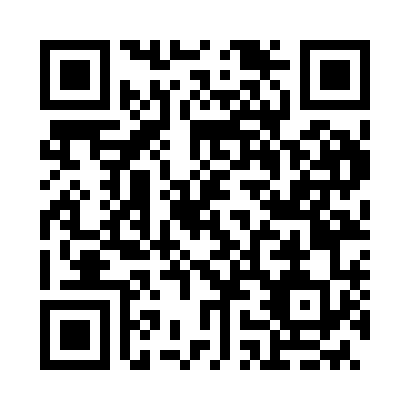 Prayer times for Zugo, HungaryMon 1 Jul 2024 - Wed 31 Jul 2024High Latitude Method: Midnight RulePrayer Calculation Method: Muslim World LeagueAsar Calculation Method: HanafiPrayer times provided by https://www.salahtimes.comDateDayFajrSunriseDhuhrAsrMaghribIsha1Mon2:065:0112:576:238:5211:292Tue2:075:0212:576:238:5211:283Wed2:095:0212:576:238:5211:274Thu2:115:0312:576:238:5111:255Fri2:135:0412:576:238:5111:246Sat2:155:0412:586:238:5011:237Sun2:175:0512:586:238:5011:218Mon2:195:0612:586:228:4911:209Tue2:215:0712:586:228:4911:1810Wed2:235:0812:586:228:4811:1711Thu2:265:0912:586:228:4811:1512Fri2:285:1012:586:218:4711:1313Sat2:305:1012:596:218:4611:1114Sun2:325:1112:596:218:4511:1015Mon2:355:1212:596:208:4511:0816Tue2:375:1312:596:208:4411:0617Wed2:405:1412:596:198:4311:0418Thu2:425:1512:596:198:4211:0219Fri2:445:1712:596:188:4111:0020Sat2:475:1812:596:188:4010:5821Sun2:495:1912:596:178:3910:5522Mon2:525:2012:596:178:3810:5323Tue2:545:2112:596:168:3710:5124Wed2:575:2212:596:158:3610:4925Thu2:595:2312:596:158:3510:4726Fri3:015:2512:596:148:3310:4527Sat3:045:2612:596:138:3210:4228Sun3:065:2712:596:138:3110:4029Mon3:095:2812:596:128:3010:3830Tue3:115:2912:596:118:2810:3531Wed3:135:3112:596:108:2710:33